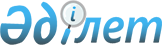 Об определении порядка и размера возмещения затрат на обучение на дому детей с ограниченными возможностями из числа детей с инвалидностью по индивидуальному учебному плану в районе СауранРешение Сауранского районного маслихата Туркестанской области от 25 марта 2022 года № 107. Зарегистрировано в Министерстве юстиции Республики Казахстан 11 апреля 2022 года № 27515
      Сноска. Заголовок решения - в редакции решения Сауранского районного маслихата Туркестанской области от 29.11.2022 № 157 (вводится в действие по истечении десяти календарных дней после дня его первого официального опубликования).
      В соответствии с подпунктом 4) статьи 16 Закона Республики Казахстан "О социальной и медико - педагогической коррекционной поддержке детей с ограниченными возможностями", маслихат района Сауран РЕШИЛ:
      1. Определить порядок и размер возмещения затрат на обучение на дому детей с ограниченными возможностями из числа детей с инвалидностью по индивидуальному учебному плану в районе Сауран, согласно приложению к настоящему решению.
      Сноска. Пункт 1 - в редакции решения Сауранского районного маслихата Туркестанской области от 29.11.2022 № 157 (вводится в действие по истечении десяти календарных дней после дня его первого официального опубликования).


      2. Настоящее решение вводится в действие по истечении десяти календарных дней после дня его первого официального опубликования. Порядок и размер возмещения затрат на обучение на дому детей с ограниченными возможностями из числа детей с инвалидностью по индивидуальному учебному плану в районе Сауран
      Сноска. Приложение - в редакции решения Сауранского районного маслихата Туркестанской области от 29.11.2022 № 157 (вводится в действие по истечении десяти календарных дней после дня его первого официального опубликования).
      1. Настоящий порядок и размер возмещения затрат на обучение на дому детей с ограниченными возможностями из числа детей с инвалидностью по индивидуальному учебному плану в районе Сауран разработаны в соответствии с Правилами оказания государственной услуги "Возмещение затрат на обучение на дому детей с инвалидностью" утвержденными Приказом Министра труда и социальной защиты населения Республики Казахстан от 25 марта 2021 года № 84 "О некоторых вопросах оказания государственных услуг в социально-трудовой сфере" (зарегистрирован в Реестре государственной регистрации нормативных правовых актов под № 22394) (далее - Правила возмещения затрат).
      2. Возмещение затрат на обучение на дому детей с ограниченными возможностями из числа детей с инвалидностью по индивидуальному учебному плану (далее - возмещение затрат на обучение) производится государственным учреждением "Отдел занятости и социальных программ акимата района Сауран" на основании справки из учебного заведения, подтверждающей факт обучения ребенка с инвалидностью на дому.
      3. Возмещение затрат на обучение (кроме детей с инвалидностью, находящихся на полном государственном обеспечении и детей с инвалидностью, в отношении которых родители лишены родительских прав) предоставляется одному из родителей или иным законным представителям детей с инвалидностью, независимо от дохода семьи.
      4. Возмещение затрат на обучение производится с месяца обращения до окончания срока, установленного в заключении психолого-медико- педагогической консультации.
      5. При наступлении обстоятельств, повлекших прекращение возмещения затрат на обучение (достижение ребенком с инвалидностью восемнадцати лет, окончания срока инвалидности, в период обучения ребенка с инвалидностью в государственных учреждениях, смерть ребенка с инвалидностью), выплата прекращается с месяца, следующего за тем, в котором наступили соответствующие обстоятельства.
      6. Перечень документов, необходимых для возмещения затрат на обучение предоставляется согласно приложению 3 к Правилам возмещения затрат, при этом кандасами для идентификации личности вместо документа, удостоверяющего личность, предоставляется удостоверение кандаса.
      7. Размер возмещения затрат на обучение равен двум месячным расчетным показателям на каждого ребенка с инвалидностью в месяц.
      8. Основания для отказа в возмещении затрат на обучение предусмотрены строкой девять приложения 3 к Правилам возмещения затрат.
					© 2012. РГП на ПХВ «Институт законодательства и правовой информации Республики Казахстан» Министерства юстиции Республики Казахстан
				
      Секретарь маслихата

М. Кунпеисов
Утверждены решением 
маслихата района Сауран 
от 25 марта 2022 года № 107